June 7, 20129:00 a.m. – 3:30 p.m.Courtyard by Marriott Columbia3301 Lemone Industrial BoulevardColumbia, MO 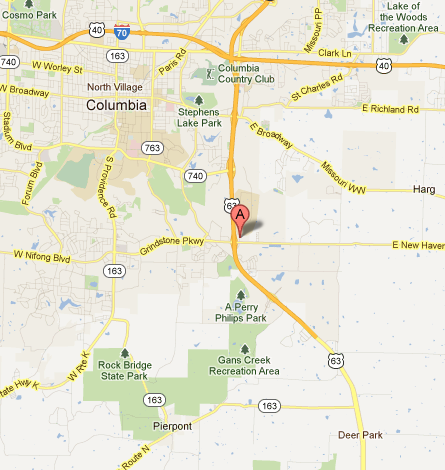 Individuals are responsible for reserving and paying for their own hotel roomsA block of rooms are being held until May 18th at the Courtyard at a rate of $80 for the evening of June 6.Reservations may be made by calling the hotel directly at:573-443-8000.Ask for the Missouri Department of Higher Education conference rate.For additional information contact:Kathy Love, Public Information OfficerMissouri Department of Higher Education573-522-1463kathy.love@dhe.mo.gov